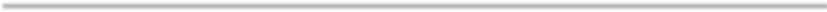 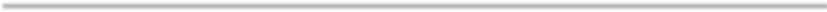 UNIVERSIDADE FEDERAL DO OESTE DA BAHIA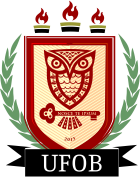 Pró Reitoria de Pós-Graduação, Pesquisa e Inovação Coordenadoria de Criação e InovaçãoATA DA REUNIÃO GERALRua Bertioga, nº 892 | Morada Nobre | Barreiras  CEP: 47810-059 | Telefone: 55 (77) 3614-3155 - 3614 3153NOME DO GRUPO:LOCAL DA REUNIÃO:DATA:PAUTA: Participação do grupo no processo de inscrição, avaliação, classificação e seleção de projetos a serem desenvolvidos junto à Incubadora Quitandeiros Social da UFOB, no período de 2018 a 2021.PRESENTES: Indicados na lista de presença em anexo.DELIBERAÇÃO DA REUNIÃO:O grupo, entendendo-se como grupo em situação de vulnerabilidade social e estando já organizado ou em processo de organização solidária, decidiu participar do processo de inscrição, avaliação, classificação e seleção de projetos a serem desenvolvidos junto à Incubadora Quitandeiros Social da UFOB, pelo período de três anos, visando à geração de trabalho e renda na perspectiva da sustentabilidade socioambiental. Para tanto, o grupo concebeu e aprovou por unanimidade o projeto a ser submetido, cujo plano de trabalho encontra-se em anexo.Assinatura do redator: